附件一“走进总部企业——广州凡拓数字创意科技股份有限公司”的活动流程时间：2015年04月24日（周五）下午14:00—17:00地点：第一参观点，珠江新城珠江大道西与花城大道交界处，广州国际金融中心一楼大堂（西塔）九楼CBD管委会；第二参观点，天河区科学城天顺路智慧先行区04-05栋5-6楼，凡拓公司。活动流程：附件二参会回执请于04月22日前将回执发回协会秘书处，以便会议安排。联系人：钟芷芸、叶馨，电话：020-66311546，66311548，传真：020-66311543，邮箱：gzhea@vip.163.com。凡拓公司地址：广州市天河区高唐软件园东部国际孵化器04.05栋5.6楼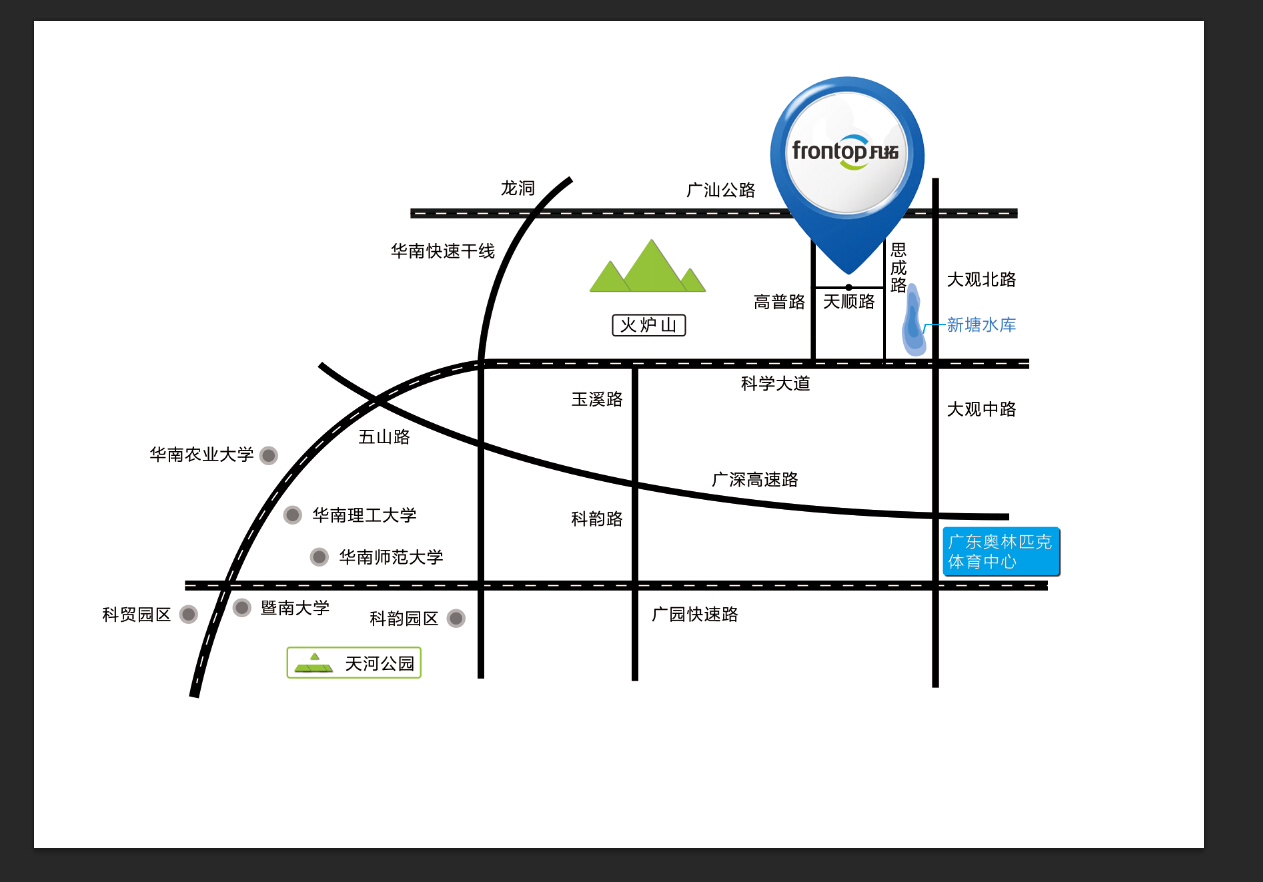 时间内容地点备注13:30-14:00珠江新城“西塔”一楼大堂集中珠江新城珠江大道西与花城大道交界处，广州国际金融中心一楼大堂。建议参会人员乘坐地铁APM线到花城大道站找“友谊国金”出口走到西塔。14:00-14:15电梯至9楼管委会楼层西塔九楼CBD管委会直接进入CBD演示大厅14:15-15:00参观CBD演示大厅西塔九楼CBD管委会管委会和凡拓讲解15:00-15:30参观人员移步一楼乘坐大巴前往凡拓公司西塔一楼/15:30-16:30凡拓参观及演示交流科学城天顺路智慧先行区凡拓数码公司/16:30-17:00活动结束，大巴送至科韵路地铁站。科韵路地铁站活动结束。单位姓名部门、职务手机E-mail是否统一乘车是（  ）否（  ）是（  ）否（  ）是（  ）否（  ）是否自驾车是（  ）否（  ）是（  ）否（  ）是（  ）否（  ）